Ofrecer información relacionada a notificar una emergencia ambiental.Del ciudadano solicitar más información, se deberá referirse directamente a la agencia en gestión.Cuando la situación ambiental representa peligro inminente y de alto riesgo para el ambiente y la ciudadanía, la Junta responderá al mismo como una Emergencia Ambiental; de ser una emergencia de tal magnitud, se deberá referir al Sistema 9-1-1.Comunidad en general.La Oficina de emergencias Ambientales se estableció con el propósito de atender emergencias relacionadas a derrames o escapes de sustancias peligrosas.Cualquier persona puede notificar a la Junta de Calidad Ambiental (JCA) de la ocurrencia de problemas ambientales, iniciando así la radicación de una querella. Cuando la situación ambiental representa peligro inminente y de alto riesgo para el ambiente y la ciudadanía, la Junta responderá al mismo como una Emergencia Ambiental; de ser una emergencia de tal magnitud, se deberá referir al Sistema 9-1-1.  Un incidente ambiental es aquel evento o situación donde un contaminante gana acceso al medio ambiente de manera accidental, intencional o por negligencia, alterando y perjudicando la calidad de algún recurso natural o la calidad de vida de la ciudadanía en violación a los reglamentos de la Junta de Calidad Ambiental. Lugar:		Oficina Central de la Junta de Calidad Ambiental (JCA) 		Directorio General de la Junta de Calidad Ambientalhttp://www.jca.gobierno.pr/ Teléfono:		(787) 767-8181 ext. 3128, 3127(787) 767-8181 ext. 3143, 3144, 3145 – Radicaciones(787) 767-8181 ext. 3134, 3141 – Área Secretaría General(787) 767-8181 ext. 3101 – División de Querellas, Inspección y Vigilancia(787) 767-8181 ext. 3116 – División de Planificación y EstudiosFax:		(787) 756-5831Horario: 		lunes a viernes de 8:00 a.m. – 4:30 p.m. Podría conllevar costo de acuerdo a la situación.Información necesaria para radicar una Emergencia:Al momento de notificar una querella se deberá informar toda la información pertinente sobre el alegado problema ambiental y las partes involucradas: Nombre TeléfonoDirección residencial y dirección postal Correo electrónico (email)También el nombre del causante del problema y la ubicación detallada de la localización del asunto. Una descripción, lo más detallada posible, del problema o los problemas que motivaron la querella, incluyendo el día y hora de ocurrencia.Las querellas podrán ser informadas personalmente, mediante comunicaciones telefónicas, cartas o mediante el siguiente correo electrónico, querellaambiental@jca.gobierno.prSi el ciudadano desea hacer la querella personalmente por teléfono puede comunicarse al número 787-767-8181. Se deberá proveer al personal secretarial toda la información pertinente sobre el alegado problema ambiental y las partes involucradas.¿Cuáles son los tipos de querellas? – Los tipos de querellas se listan en el documento Tipos de Querella.¿Qué es contaminación de terrenos? – Contaminación de terrenos es la presencia en o sobre algún terreno de cualquier desperdicio sólido, en tal cantidad, de tal naturaleza y duración o bajo tales condiciones que afecte o pueda afectar la salud y el bienestar humano, la vida animal o vegetal, o la propiedad, o que interfiera con el libre disfrute de la vida o de esa propiedad o que cree contaminantes del aire o de las aguas superficiales o subterráneas, o cause degradación ambiental.¿Qué es contaminación de agua? – Por contaminación de agua entendemos la adición de sustancias a un cuerpo de agua que deteriora su calidad, de forma tal que deja de ser apto para el uso que fue designado. La materia extraña contaminante puede ser inerte como los compuestos de plomo o mercurio, o viva como los microrganismos. En su sentido amplio, podemos definir contaminación de agua como: hacer que las aguas no sean aptas para algún uso particular. Mientras que para un ama de casa, contaminación de agua puede significar mal sabor, malos olores o que el agua cause enfermedades intestinales, no así lo visualiza un industrial o un agricultor. Para un industrial, contaminación de agua puede significar el que se afecte la tubería de la caldera de su industria y para un agricultor el que el agua contenga cantidades extraordinarias de sal que no permita su uso para riego o para consumo animal. El concepto de contaminación de agua es relativo y está íntimamente relacionado con el uso propuesto del agua.Página Web Junta de Calidad Ambiental - http://www.jca.gobierno.pr/Funciones de la Junta de Calidad AmbientalOficina de Emergencia Ambiental - Tipos de Querella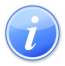 Descripción del Servicio                                                                                 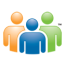 Audiencia y Propósito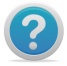 Consideraciones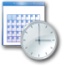 Lugar y Horario de Servicio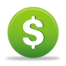 Costo del Servicio y Métodos de Pago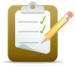 Requisitos para Obtener Servicio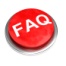 Preguntas Frecuentes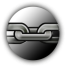 Enlaces Relacionados